Урок информатики. Учитель Финкель П.Е.ТЕМА: МОДЕЛИРОВАНИЕ ЭКОНОМИЧЕСКИХ ЗАДАЧ В ЭЛЕКТРОННЫХ ТАБЛИЦАХкласс: 11;раздел программы: Моделирование;цель урока: изучение и закрепление знаний об электронных таблицах, создании и использовании формул;планируемые результаты (личностные, метапредметные, предметные) урока:профиль: Социально-экономическийЛичностные:формирование коммуникативной компетентности в общении и сотрудничестве со сверстниками и взрослыми в процессе образовательной деятельности;формирование ответственного отношения к учению на основе мотивации к обучению и познанию;мотивация учащихся к практической деятельности в целях дальнейшего профессионального самоопределения;активизация познавательной и творческой деятельности;Регулятивные:планировать свои действия в соответствии с поставленной задачей и условиями её решенияосуществлять итоговый и пошаговый контроль, соотносить выполненное задание  с образцом, предложенным учителемвносить коррективы в действия в случае расхождения результата решения задачиПредметные:формирование представления об основных изучаемых понятиях: поисковая система, запрос;формирование умения эффективного поиска информации в сети Интернет;формирование умения решения расчётных задач по теме «Поиск информации»;Метапредметные:совершенствование навыка работы в сети Интернет: умения обобщать и интерпретировать полученную информацию;совершенствование навыка эффективного поиска информации с помощью поисковых систем;Коммуникативные:продолжение работы над умением слушать и вступать в диалог; участвовать в коллективном обсуждении, формулировать собственное мнение;продолжение работы над умением строить продуктивное взаимодействие и сотрудничество со сверстниками и взрослыми;продолжение работы над умением интегрироваться в группу сверстников и осуществлять совместную деятельность: согласование и координацию деятельности в подгруппах, объективное оценивание своего вклада в решение общих задач коллектива и определение своего уровня усвоения учебного материала;тип урока: Урок закрепления знаний, обретения новых умений и навыков;оборудование:Рабочее место учителя: ПК с установленным ПО MS Excel 2010; проектор, доска;Рабочее место ученика: ПК с установленным ПО MS Excel 2010;ХОД УРОКА:I. Орг. МоментЦель этапа: настрой учащихся на предстоящую работу.Сегодня мы проверим насколько успешно изучили тему «Электронные таблицы EXCEL»II. Актуализация знанийЦель этапа: формирование собственного отношения к содержанию учебного материала.Что такое электронные таблицы (ЭТ)?Программа для автоматизации расчётов.Зачем нужны ЭТ, если можно создать таблицу в Word?Электронная таблица — компьютерная программа, позволяющая проводить вычисления с данными, представленными в виде двухмерных массивов, имитирующих бумажные таблицы.В настоящее время это самый совершенный инструмент для профессиональной работы с данными, представленными в табличной форме. Наиболее широкое применение электронные таблицы нашли в экономических и бухгалтерских расчетах.Что является основной особенностью электронных таблиц?Как вы считаете, знания, из каких учебных областей необходимы для работы в электронных таблицах?Такие предметы как алгебра, геометрия, экономика, физика…Где хранятся данные в ЭТВ ячейках.Какие данные можно хранить в ячейкахУченикам предлагается разгадать «Венгерский кроссворд» (ФиллВорд)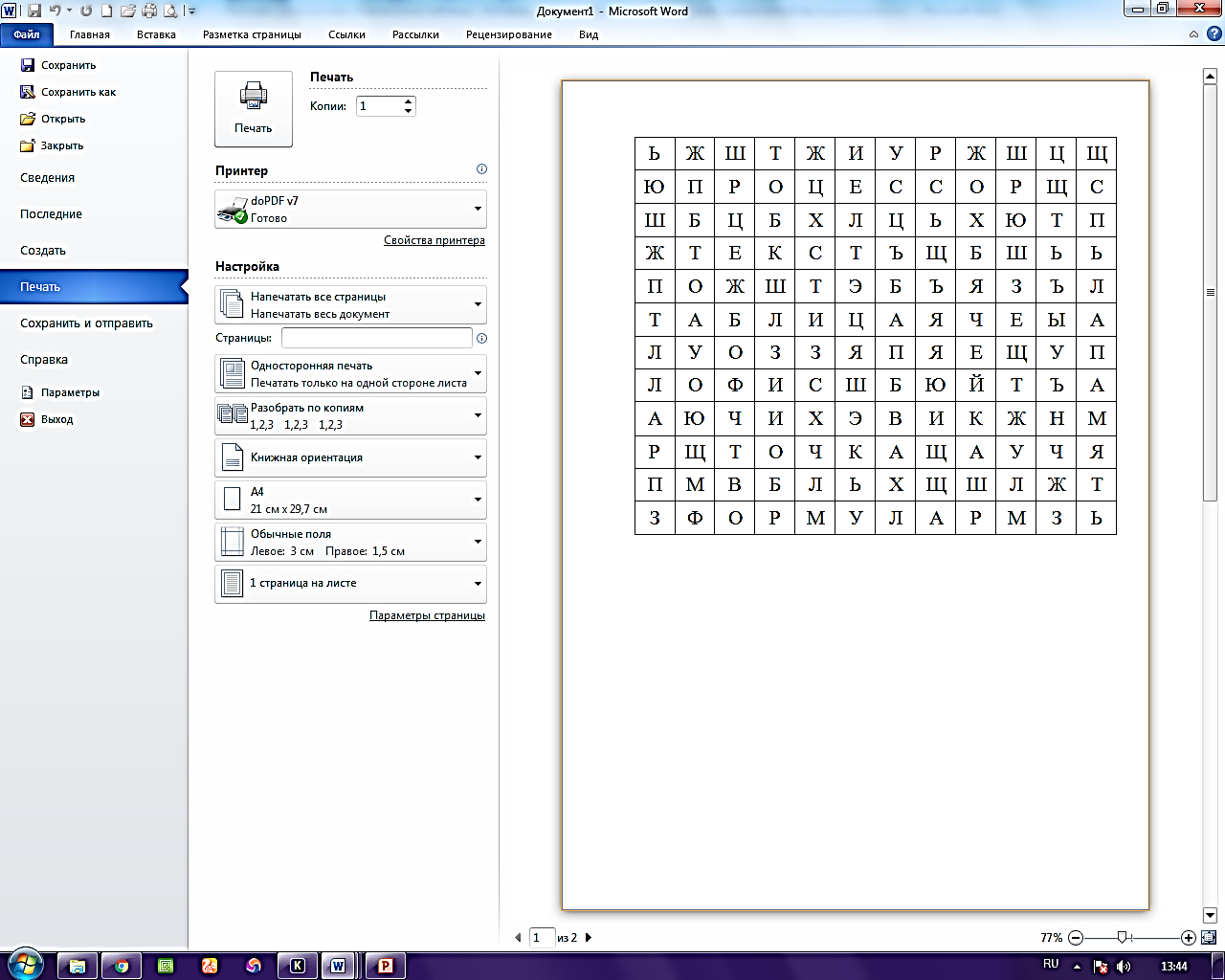 Ученики разбиваются на пары и проверяют работы, выставляют оценки.Ответы: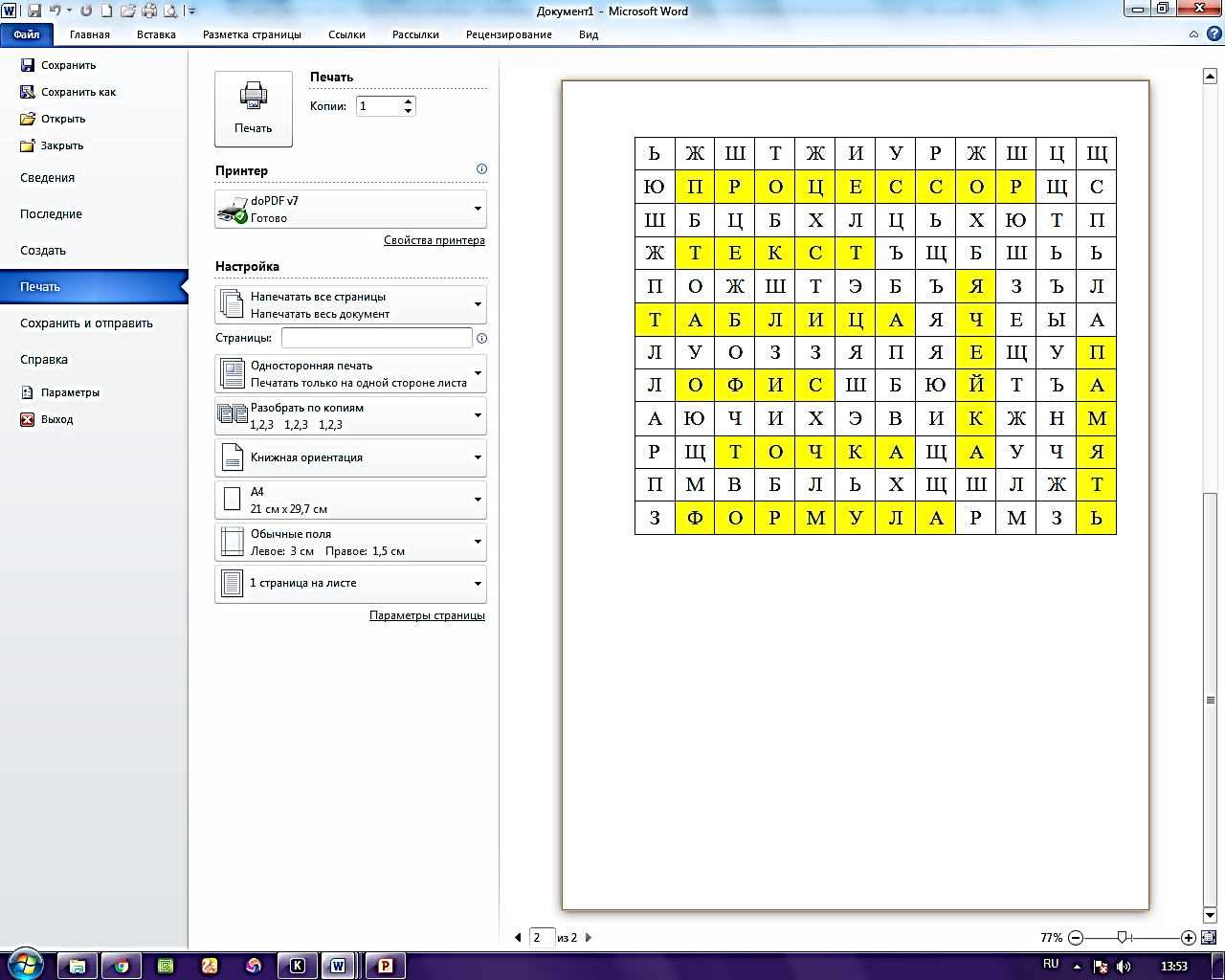 8 слов – оценка «5»7 слов – оценка «4»5,6 слов – оценка «3»Остальное  – оценка «2»Как записываются формулы в ЭТ MS Excel?Формула начинается со знака равноIII. Экспериментальный этапЦель этапа: придание наглядности проблеме, возникшей перед учащимися в процессе изучения нового материала и наглядное подтверждение выводов, сделанных в процессе изучения учебного материала.Многие начинающие предприниматели не вполне представляют, какими должны быть их первые шаги в бизнесе, какие ресурсы необходимо привлечь на пути становления своего предприятия и какие задачи придётся решать в первую очередь.С какими же проблемами мы можем столкнуться при создании собственного предприятия? Какие два самых важных вопроса встанут перед вами?1) Что за продукцию будет выпускать предприятие?2) Сколько средств необходимо вложить в своё дело на начальном этапе и в будущем?На втором этапе нужно хорошо представлять, на что и куда пойдут эти средстваСюда включается заработная плата работникам предприятия. Сегодня мы попытаемся разобрать, как она рассчитывается. Сформулируйте тему урока …IV. Физминутка V. Проверка умений и навыков. Практическая работа.Цель этапа: применение полученных знаний в стандартной и нестандартной ситуации на практике.Ученики запускают программу MS Excel, заполняют таблицу, делают расчёты с помощью формул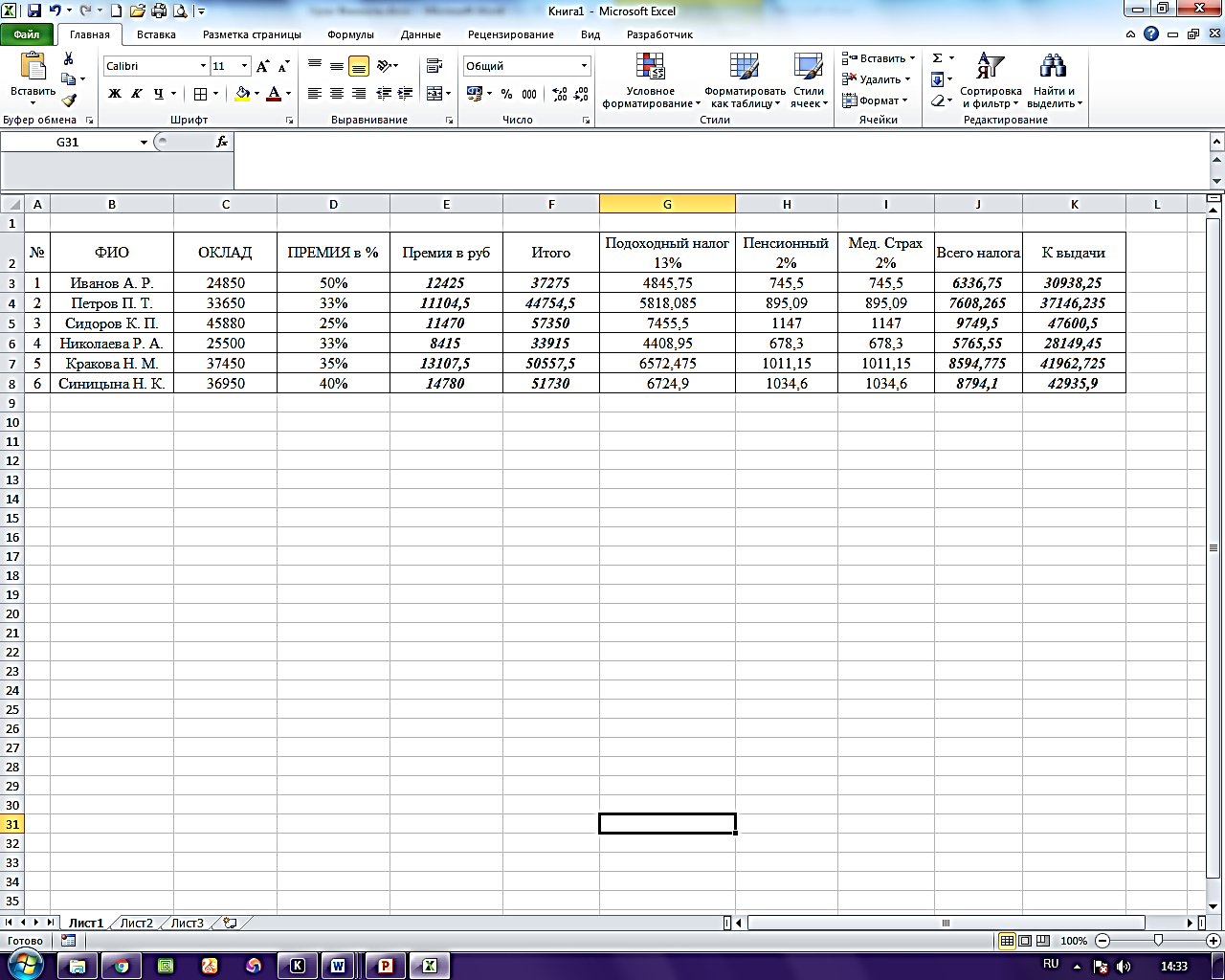 VI. Подведение итогов. Рефлексия.Давайте подведём итоги нашего урока. Что узнали и чему научились сегодня?Ученики подводят итоги урока.Выходя из кабинета, я прошу каждого оценить свою работу на уроке. На компьютере запущена программа «РЕФЛЕКСИЯ»Оцениваем, насколько сегодня вы усвоили изучаемый материал.Учащиеся проходят мимо компьютера, на котором запущена программа, и щелкают мышкой по кнопке с оценкой.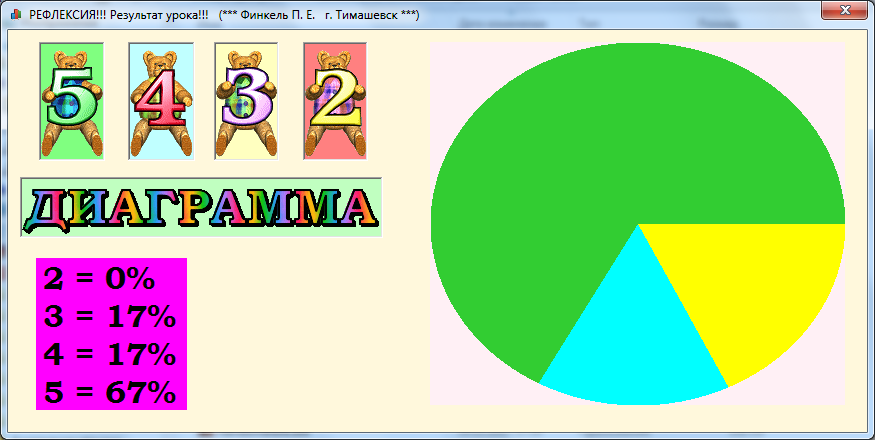 